Gazi Üniversitesi Lisansüstü Eğitim-Öğretim ve Sınav YönetmeliğiTez önerisi savunması ve tez izleme süreciMADDE 33 – (1) Yeterlik sınavını başarı ile tamamlayan öğrenci, en geç altı ay içinde yapacağı araştırmanın amacını, yöntemini ve çalışma planını kapsayan tez önerisini tez izleme komitesi önünde sözlü olarak savunur. Öğrenci, söz konusu öneri ile ilgili yazılı raporunu sözlü savunmadan en az on beş gün önce komite üyelerine ulaştırır.(2) Tez izleme komitesi, öğrencinin sunduğu tez önerisinin kabul, düzeltme veya reddine salt çoğunlukla karar verir. Düzeltme verilmesi durumunda öğrenciye bir ay süre verilir. Ana bilim/bilim dalı başkanlığı tez izleme komitesinin kararını gerekçeleri ile birlikte tez önerisi savunmasını izleyen üç gün içinde enstitüye tutanakla bildirir.(3) Tez önerisini altı ay içinde savunmayan öğrencinin önerisi reddedilmiş sayılır.(4) Tez önerisi reddedilen öğrenci, yeni bir danışman atanmasını isteme ve/veya yeni bir tez konusu seçme hakkına sahiptir. Böyle bir durumda yeni bir tez izleme komitesi atanabilir. Programa, aynı danışmanla devam etmek isteyen öğrenci üç ay içinde, danışmanı ve/veya tez konusunu değiştiren öğrenci ise altı ay içinde tekrar tez önerisi savunmasına alınır.(5) Tez önerisi kabul edilen öğrenci için tez izleme komitesi, Ocak-Haziran ve Temmuz-Aralık ayları arasında birer defa olmak üzere yılda en az iki kez toplanır. Öğrencinin komite üyelerine sunduğu tez çalışması, komite tarafından değerlendirilir ve komite kararı izleyen üç iş günü içinde ana bilim dalı aracılığıyla enstitüye iletilir.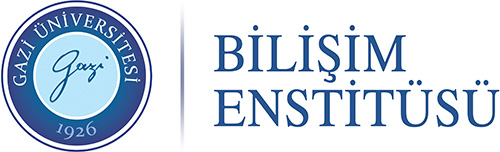 DOKTORA TEZ İZLEME KOMİTESİ Öğrenci İzleme – Tutanak FormuDOKTORA TEZ İZLEME KOMİTESİ Öğrenci İzleme – Tutanak FormuDOKTORA TEZ İZLEME KOMİTESİ Öğrenci İzleme – Tutanak FormuDOKTORA TEZ İZLEME KOMİTESİ Öğrenci İzleme – Tutanak FormuDOKTORA TEZ İZLEME KOMİTESİ Öğrenci İzleme – Tutanak FormuDOKTORA TEZ İZLEME KOMİTESİ Öğrenci İzleme – Tutanak FormuÖğrencininÖğrencininÖğrencininÖğrencininÖğrencininÖğrencininNumarasıNumarasıAdı SoyadıAdı SoyadıAna Bilim DalıAna Bilim DalıTez KonusuTez KonusuToplantı TarihiToplantı Tarihi...../…../2020...../…../2020...../…../2020...../…../2020Tez İzleme Komitesi Toplantı DönemiTez İzleme Komitesi Toplantı DönemiTez İzleme Komitesi Toplantı Dönemi( …)  Ocak - Haziran 2020  /  (…) Temmuz – Aralık 2020( …)  Ocak - Haziran 2020  /  (…) Temmuz – Aralık 2020( …)  Ocak - Haziran 2020  /  (…) Temmuz – Aralık 2020Tez İzleme Komitesi Toplantı SayısıTez İzleme Komitesi Toplantı SayısıTez İzleme Komitesi Toplantı Sayısı…….…….…….Doktora Tez İzleme Komitesi DeğerlendirmesiDoktora Tez İzleme Komitesi DeğerlendirmesiDoktora Tez İzleme Komitesi DeğerlendirmesiDoktora Tez İzleme Komitesi DeğerlendirmesiDoktora Tez İzleme Komitesi DeğerlendirmesiDoktora Tez İzleme Komitesi DeğerlendirmesiBaşarılıBaşarılıBaşarılıBaşarılıBaşarısızBaşarısızÖğrencinin tez çalışmasını tamamladığına ve Tez Savunma Jürisinin oluşturulabileceğine karar verilmiştir.Öğrencinin tez çalışmasını tamamladığına ve Tez Savunma Jürisinin oluşturulabileceğine karar verilmiştir.Öğrencinin tez çalışmasını tamamladığına ve Tez Savunma Jürisinin oluşturulabileceğine karar verilmiştir.Öğrencinin tez çalışmasını tamamladığına ve Tez Savunma Jürisinin oluşturulabileceğine karar verilmiştir.Öğrencinin tez çalışmasını tamamladığına ve Tez Savunma Jürisinin oluşturulabileceğine karar verilmiştir.Öğrencinin tez çalışmasını tamamladığına ve Tez Savunma Jürisinin oluşturulabileceğine karar verilmiştir.Doktora Tez İzleme Komitesi Jüri ÜyeleriDoktora Tez İzleme Komitesi Jüri ÜyeleriDoktora Tez İzleme Komitesi Jüri ÜyeleriDoktora Tez İzleme Komitesi Jüri ÜyeleriDoktora Tez İzleme Komitesi Jüri ÜyeleriDoktora Tez İzleme Komitesi Jüri ÜyeleriUnvanı, Adı, SoyadıUnvanı, Adı, SoyadıUnvanı, Adı, SoyadıUnvanı, Adı, SoyadıUnvanı, Adı, Soyadıİmzası1........................................................................(Danışmanı)........................................................................(Danışmanı)........................................................................(Danışmanı)........................................................................(Danışmanı)23Tarih:….../….../2020Tarih:….../….../2020Tarih:….../….../2020Tarih:….../….../2020Tarih:….../….../2020Tarih:….../….../2020İmzasıAna Bilim Dalı Başkanı Unvanı, Adı ve SoyadıİmzasıAna Bilim Dalı Başkanı Unvanı, Adı ve SoyadıİmzasıAna Bilim Dalı Başkanı Unvanı, Adı ve SoyadıİmzasıAna Bilim Dalı Başkanı Unvanı, Adı ve SoyadıİmzasıAna Bilim Dalı Başkanı Unvanı, Adı ve SoyadıİmzasıAna Bilim Dalı Başkanı Unvanı, Adı ve SoyadıEk: Öğrenci çalışma raporu özetiBu form toplantı tarihinden itibaren 3 gün içerisinde Enstitümüze teslim edilecektir.Ek: Öğrenci çalışma raporu özetiBu form toplantı tarihinden itibaren 3 gün içerisinde Enstitümüze teslim edilecektir.Ek: Öğrenci çalışma raporu özetiBu form toplantı tarihinden itibaren 3 gün içerisinde Enstitümüze teslim edilecektir.Ek: Öğrenci çalışma raporu özetiBu form toplantı tarihinden itibaren 3 gün içerisinde Enstitümüze teslim edilecektir.Ek: Öğrenci çalışma raporu özetiBu form toplantı tarihinden itibaren 3 gün içerisinde Enstitümüze teslim edilecektir.Ek: Öğrenci çalışma raporu özetiBu form toplantı tarihinden itibaren 3 gün içerisinde Enstitümüze teslim edilecektir.